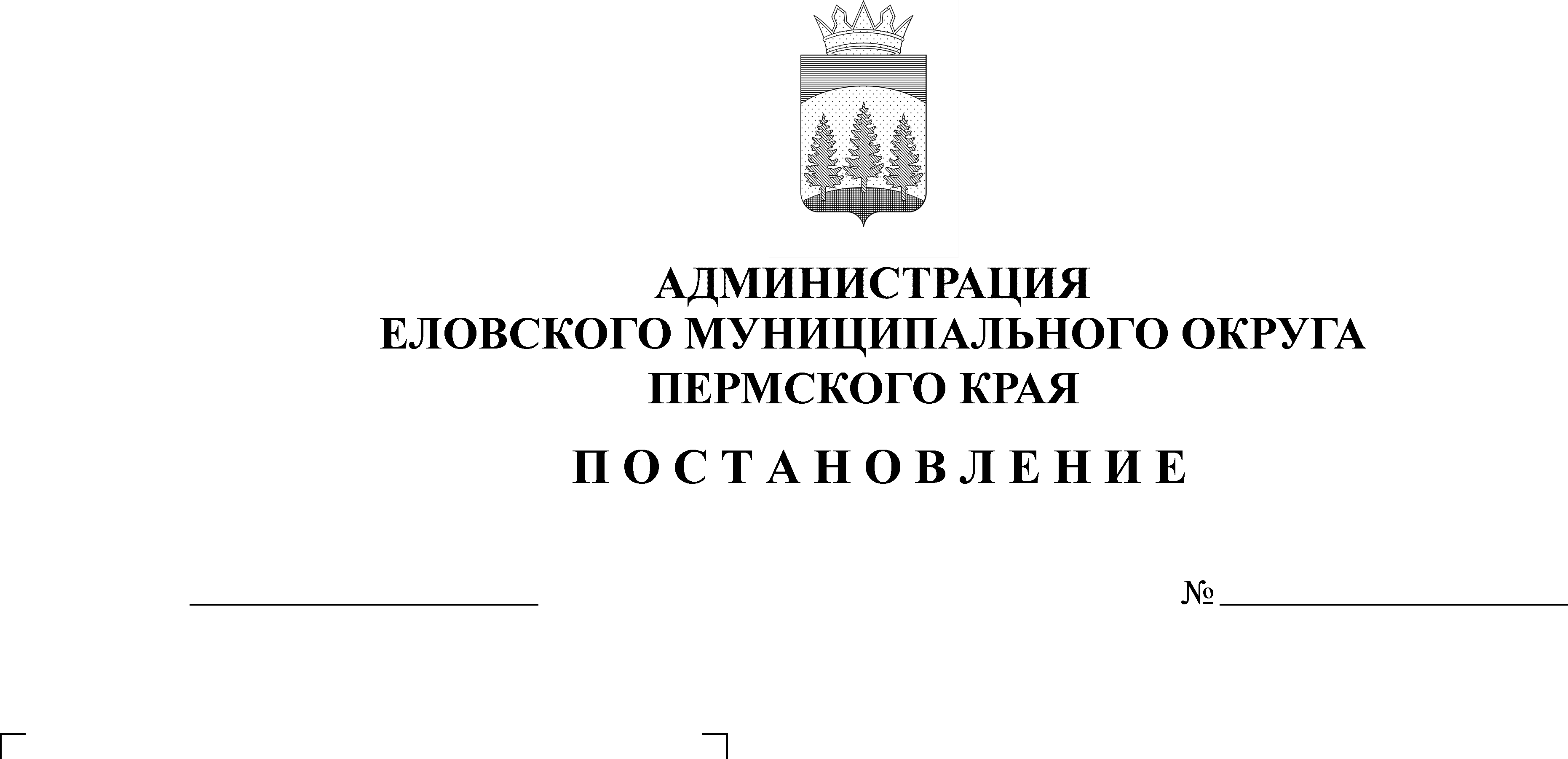 В соответствии с Федеральным законом от 21 декабря 1994 г.                    № 69-ФЗ «О пожарной безопасности», Федеральным законом от 06 октября 2003 г. № 131-ФЗ «Об общих принципах организации местного самоуправления в Российской Федерации», постановлением Правительства Российской Федерации от 16 сентября 2020 г. № 1479 «Об утверждении правил противопожарного режима в Российской Федерации», законом Пермского края от 24 ноября 2006 г. № 31-КЗ «Об обеспечении  пожарной безопасности в Пермском крае», постановлением Правительства Пермского края от 15 октября 2019 г. № 745-п «Об усилении мер пожарной безопасности на территории Пермского края в осенне-зимний пожароопасный период», в целях реализации первичных мер пожарной безопасности и в связи с необходимостью проведения мероприятий, направленных на предупреждение и снижение количества пожаров и последствий от них на территории Еловского муниципального округа в осенне-зимний пожароопасный период                  2022-2023 годовАдминистрация Еловского муниципального округа Пермского края ПОСТАНОВЛЯЕТ:1. Утвердить прилагаемый План мероприятий по предупреждению пожаров, снижению гибели и травматизма людей на пожарах в осенне-зимний пожароопасный период 2022-2023 годов.2. Руководителям организаций, учреждений, расположенных на территории Еловского муниципального округа, независимо от форм собственности и ведомственной принадлежности, обеспечить выполнение Плана мероприятий по предупреждению пожаров, снижению гибели и травматизма людей на пожарах в осенне-зимний пожароопасный период 2022-2023 годов в полном объеме в установленный срок.2. Настоящее постановление обнародовать на официальном сайте газеты «Искра Прикамья» и официальном сайте Еловского муниципального округа.3. Постановление вступает в силу со дня его официального обнародования.4. Контроль за исполнением постановления оставляю за собой.И.о. главы администрации Еловскогомуниципального округа Пермского края                                              Е.В. КустовУТВЕРЖДЕНпостановлениемАдминистрации Еловского муниципального округа Пермского краяот 22.11.2022 № 620-пПЛАНмероприятия по предупреждению пожаров, снижению гибели и травматизма людей на пожарах в осенне-зимний пожароопасный период 2022-2023 годов№ п/пПроводимые мероприятияСроки исполненияОтветственныйПримечание123451.Проведение заседаний комиссии по предупреждению и ликвидации чрезвычайных ситуаций и обеспечению пожарной безопасности Еловского муниципального округа (далее – КСЧ и ОПБ Еловского муниципального округа) до 01.12.2022Председатель КЧС и ОПБ, МКУ ЕМО ПК «ГЗ»2.Введение особого противопожарного режимаПо мере необходимостиГлава муниципального округа – глава администрации Еловского муниципального округа, КЧС и ОПБ3.Организация круглосуточного дежурства работников муниципальной пожарной охраны и добровольных пожарных в целях повышения уровна выполнения задач по локализации пожаров, спасению людей и материальной ценности до прибытия подразделений Государственной противопожарной службыВ течение осенне-зимнего пожароопасного периодаМКУ ЕМО ПК «ГЗ»4.Проверка наличия и состояния телефонной связи и системы оповещения населения о пожаредо 01.12.2022Территориальное управление Администрации Еловского муниципального округа (далее-ТУ), МКУ ЕМО ПК «ГЗ», руководители организаций, учреждений5.Проведение проверки состояния техники, привлекаемой для тушения пожаров, укомплектованности вооружением и запаса горюче-смазочных материаловдо 01.12.2022МКУ ЕМО ПК «ГЗ»6.Согласование порядка привлечение водовозной и поливочной техники для тушения пожаров с предприятиями, осуществляющими хозяйственную деятельность на территории Еловского муниципального округа до 01.12.2022МКУ ЕМО ПК «ГЗ»,МУП «Водоканал Еловский»7.Информирование населения с помощью средств массовой информации, а также посредством организации и проведения собраний населения о правилах противопожарного режима, установленных запретах в случае возникновения пожаров в осенне-зимний пожароопасный периодВ течение осенне-зимнего пожароопасного периодаТУ, МКУ ЕМО ПК «ГЗ»8.Организация проведения профилактических мероприятий по соблюдению правил противопожарного режима в частном сектореВ течение осенне-зимнего пожароопасного периодаТУ,МКУ ЕМО ПК «ГЗ»9.Проведение практических тренировок с персоналом на всех объектах с массовым пребыванием людей (50 человек и более) по отработке их действий по обеспечению эвакуации людей пи возникновении пожарадо01.12.2022Руководители организаций, учреждений10.Проведение осмотров жилых, общественных и административных помещений и закрепленных территорий на предмет соблюдения требований пожарной безопасности, в том числе в целях предотвращения несанкционированного доступа посторонних лиц в подвалы и технические этажи зданиядо01.12.2022Руководители организаций и учреждений11.Выявление заброшенных (бесхозных) зданий и строений на предмет использования их в качестве жилья лиц без определенного места жительства и организация работы по профилактике пожаров в нихВ течение осенне-зимнего пожароопасного периодаТУ, ПП (дислокация с. Елово) по согласованию12.Проверка мест проживания инвалидов, престарелых и неблагополучных граждан, неблагополучных многодетных семей. Проведение профилактических бесед о необходимости соблюдения требований пожарной безопасностиВ течение осенне-зимнего пожароопасного периодаТУ,Отдел по связям с общественностью, внутренней и социальной политике, МТУ № 5 Министерства социального развития Пермского края Отдел по Еловскому муниципальному округу13.Организация работы по обеспечению беспрепятственного проезда пожарной техники к месту пожара, по очистке крышек колодцев пожарных гидрантов, своевременной очистке подъездных дорог от снежных масс, оборудование незамерзающих прорубей В течение осенне-зимнего пожароопасного периодаТУ,МКУ ЕМО ПК «ГЗ», МУП «Водоканал Еловский»14.Организация проведение внеплановых инструктажей по мерам пожарной безопасности, проверка состояния эвакуационных путей, наличия инструкций, планов эвакуации при пожареВ течение осенне-зимнего пожароопасного периодаМКУ ЕМО ПК «ГЗ»,Руководители организаций, учреждений15.Проведение осенней проверки источников наружного противопожарного водоснабжения и приведение в исправное состояние пожарных гидрантов и пожарных водоемов, подготовка их к эксплуатации в зимний периодНоябрь 2022 ТУ,МКУ ЕМО ПК «ГЗ», МУП «Водоканал Еловский»16.Установка указателей, знаков пожарной безопасности у водоемов и гидрантов, а также по направлению к нимНоябрь2022 гТУ,МКУ ЕМО ПК «ГЗ», МУП «Водоканал Еловский»17.Проверка наличия и исправности средств пожаротушения и противопожарных систем в общественных и административных зданияхдо 01.12.2022ТУ,Руководители организаций, учреждений18.Проверка противопожарного состояния мест проведения Новогодних и Рождественских праздников на объектах с массовым пребыванием людей с обязательной отработкой практических действий в случае возникновения пожара, правил пользования первичными средствами пожаротушениядо 20.12.2022Отдел образования, Отдел культуры, спорта и туризма, 11 ОНД и ПР, 11 ПСО19.Организация размещения информации в СМИ о правилах торговли пиротехническими изделиями, а также правилах реализации их населениюдо 15.12.2022Отдел развития предпринимательства и сельского хозяйства20.Проведение разъяснительной работы среди учащихся и воспитанников образовательных учреждений о правилах пожарной безопасности в пожароопасный период. Размещение противопожарной наглядной агитации на стендах в образовательных учрежденияхдо 15.12.2022Отдел образования 21.Организация и проведение дополнительных занятий в школах по противопожарной тематике и предупреждению детской шалости с огнем: - «Пожарная безопасность в быту»;- «Соблюдение мер пожарной безопасности при применении пиротехнических изделий».до 15.12.2022Отдел образования 22.Проведение работы по пропаганде мер пожарной безопасности среди населения.Собрания (сходы) с населением по темам:- «Пожарная безопасность при пользовании бытовыми электроприборами»;- «Соблюдение правил пожарной безопасности при топке печей в жилых домах и банях, при разведении открытого огня»;- Обучение населения правилам пожарной безопасности.Разработка и изготовление, а также закупка печатной продукции по пожарной безопасности (брошюры,   памятки, листовки, буклеты и т.п.).Размещение на информационных стендах, рекламных щитах и тумбах статистической информации о пожарах в крае, округе, причинах их возникновения и о применяемых мерах по недопущению пожаров. Размещение информационных листовок в общественном транспорте (автобусы и маршрутные такси)В течение осенне-зимнего пожароопасного периодаСектор по информатизации и информационной политике,ТУ, МКУ ЕМО ПК»ГЗ»23.Запрет на проведение культурно-массовых мероприятий с применением пиротехнических изделий на необустроенных площадках на территории Еловского муниципального округа, согласно Правилам   противопожарного режима в Российской Федерации.В течение осенне-зимнего пожароопасного периодаОрганизаторы культурно-массовых мероприятий24.Оповещение населения через официальный сайт Еловского муниципального округа, социальные сети о степени пожарной опасности и о принятии решений по введению особого противопожарного режима.В течение осенне-зимнего пожароопасного периодаМКУ ЕМО ПК «ГЗ»25.Направление рекомендаций населению, проживающему в индивидуальных жилых домах подготовить первичные средства пожаротушения, позволяющие локализовать пожар (огнетушители, ящики с песком, тенты, ведра, лопаты, багры, топоры)В течение осенне-зимнего пожароопасного периодаТУ, МКУ ЕМО ПК «ГЗ»26.Усиление дежурных смен в организациях (учреждениях) для максимально эффективного реагирования на случаи возможного возгорания на подведомственной территорииВ течение осенне-зимнего пожароопасного периодаРуководители организаций, учреждений27.Разработка локальных мероприятий по обеспечению пожарной безопасности на осенне-зимний период 2022-2023 г. г., безопасному содержанию территорий, зданий и сооружений предприятий, учреждений и организаций независимо от форм собственности и ведомственной принадлежностиВ течение осенне-зимнего пожароопасного периодаРуководители организаций, учреждений28.Организация круглосуточного дежурства руководящего состава Администрации Еловского муниципального округа в праздничные дни20.12.2022Администрация Еловского муниципального округа29.Создание резерва горюче-смазочных материалов на период чрезвычайной пожарной опасности и массового возникновения пожаровдо 01.12.2022МКУ ЕМО ПК «ГЗ»